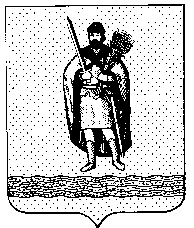 Муниципальное образование – ОКСКОЕ СЕЛЬСКОЕ ПОСЕЛЕНИЕ РязанскОГО муниципальнОГО районА Рязанской областиАДМИНИСТРАЦИЯ МУНИЦИПАЛЬНОГО ОБРАЗОВАНИЯ –ОКСКОЕ СЕЛЬСКОЕ ПОСЕЛЕНИЕ РЯЗАНСКОГО МУНИЦИПАЛЬНОГО РАЙОНА РЯЗАНСКОЙ ОБЛАСТИПОСТАНОВЛЕНИЕот «20» сентября 2016 г.						            	 № 65«О начале отопительного периода 2016/17 года на территории МО – Окское сельское поселение Рязанского муниципального района Рязанской области»	В связи с понижением среднесуточной температуры наружного воздуха, согласно «Правил предоставления коммунальных услуг собственникам и пользователям помещений в многоквартирных и жилых домах», утвержденных Постановлением Правительства РФ № 354 от 16.05.2011 года и «Правилам технической эксплуатации тепловых энергоустановок», утвержденных приказом министерства энергетики РФ от 24.03.2003 года № 115, руководствуясь Уставом муниципального образования - Окское сельское поселение Рязанского муниципального района Рязанской области, администрация Окского сельского поселения Рязанского муниципального района Рязанской областиПОСТАНОВЛЯЕТ:1. ООО «Тепловая компания Рязанского района» в лице генерального директора Колесника О.И. с 21.09.2016 г. в 8:00 произвести пуск отопления в жилой фонд п. Окский.2. Руководителям  предприятий ЖКХ, председателям советов МКД в целях обеспечения теплоснабжения осуществить контроль за пуском отопления на объекты потребителей тепловой энергии, а также проинформировать потребителей о начале отопительного периода.3. Настоящее постановление подлежит опубликованию в «Информационном вестнике муниципального образования – Окское сельское поселение Рязанского муниципального района Рязанской области» и на официальном Интернет-сайте администрации Окского сельского поселения adm-okskoe.ru4. Контроль за исполнением настоящего постановления оставляю за собой.    Глава администрации 								А.В. Трушин 